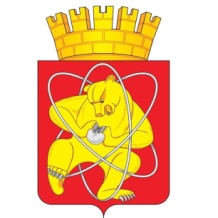 Муниципальное образование «Закрытое административно – территориальное образование Железногорск Красноярского края»СОВЕТ ДЕПУТАТОВ  ЗАТО  г. ЖЕЛЕЗНОГОРСК РЕШЕНИЕ18 февраля 2016                                                 					              № 6-18Рг. Железногорск       Об определении органа местного самоуправления, уполномоченного на осуществление муниципального контроля за обеспечением сохранности автомобильных дорог местного значения ЗАТО ЖелезногорскВ целях организации и осуществления муниципального контроля за обеспечением сохранности автомобильных дорог местного значения ЗАТО г.Железногорск, в соответствии с Федеральными законами от 06.10.2003 №131-ФЗ «Об общих принципах организации местного самоуправления в Российской Федерации», от 08.11.2007 №257-ФЗ «Об автомобильных дорогах и о дорожной деятельности в Российской Федерации и о внесении изменений в отдельные законодательные акты Российской Федерации», от 26.12.2008 №294-ФЗ «О защите прав юридических лиц и индивидуальных предпринимателей при осуществлении государственного контроля (надзора) и муниципального контроля», Уставом ЗАТО Железногорск,  Совет депутатов ЗАТО г.ЖелезногорскРЕШИЛ:1. Установить, что Администрация ЗАТО г. Железногорск является органом, уполномоченным на осуществление муниципального контроля за обеспечением сохранности автомобильных дорог местного значения ЗАТО Железногорск.2. Контроль над исполнением настоящего решения возложить на председателя постоянной комиссии Совета депутатов ЗАТО г. Железногорск по вопросам экономики, собственности и ЖКХ Д.А. Матроницкого.3. Решение вступает в силу после его официального опубликования.Глава ЗАТО г. Железногорск			             		          В.В. Медведев